Publicado en Madrid el 11/10/2022 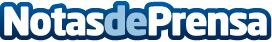 "Tenemos una obligación ética de usar la tecnología a favor de la humanidad y el planeta": Jorge LukowskiDurante las ponencias que tuvieron lugar en la Universidad de Comillas y la Universidad Rey Juan Carlos, el director Global de Marketing y Comunicación de NEORIS destacó que la pandemia aceleró la transformación digital de las empresas e instó a seguir trabajando en cerrar las brechas sociales y de acceso laboral que ha traído la evolución tecnológica. También destacó que avances como el Metaverso son una oportunidad para que las empresas ayuden en la construcción de un mundo más sostenible e inclusivo
Datos de contacto:ATREVIA91 564 07 25Nota de prensa publicada en: https://www.notasdeprensa.es/tenemos-una-obligacion-etica-de-usar-la Categorias: Marketing E-Commerce Recursos humanos Universidades Innovación Tecnológica Digital http://www.notasdeprensa.es